ЭЛЕКТРОМАГНИТНЫЕ КОЛЕБАНИЯ И ВОЛНЫСвободные электромагнитные колебания1. 1) В колебательном контуре емкость конденсатора 3 мкФ, а максимальное напряжение на нем 4 В. Найдите максимальную энергию магнитного поля катушки. Активное сопротивление примите равным нулю.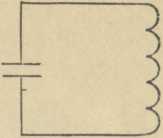 2) Почему в колебательном контуре, изображенном на рисунке, существуют только затухающие электромагнитные колебания?2.1) Индуктивность и емкость колебательного контура соответственно равны  70 Гн и 70 мкФ. Определите период колебаний в контуре. Можно ли эти колебания назвать высокочастотными?2) Что можно сказать о значении энергии магнитного поля катушки колебательного контура, когда энергия электрического поля конденсатора достигнет максимума?3.1) Определите циклическую частоту колебаний в контуре, если емкость конденсатора контура 10 мкФ, а индуктивность его катушки 100 мГн.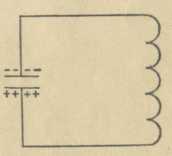 2) Где будет в колебательном контуре, изображенном на рисунке, сосредоточена энергия через четверть периода?4.1) В колебательном контуре при напряжении на обкладках конденсатора 3 В энергия магнитного поля равна 0,9·10 -5 Дж. Определите емкость конденсатора, считая активное сопротивление контура равным нулю.2) Начертите схему колебательного контура, конденсатор которого можно было периодически подзаряжать от источника постоянного тока.5.1) Индуктивность катушки колебательного контура 5·10 -4Гн. Требуется настроить этот контур на частоту 1 МГц. Какова должна быть емкость конденсатора в этом контуре?2) Что можно сказать о значении энергии электрического поля конденсатора в контуре, когда энергия магнитного поля достигнет минимума?6.1) Определите индуктивность катушки колебательного контура, если емкость конденсатора равна 5 мкФ, а период колебаний 0,001 с.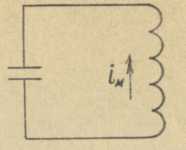 2) Где в колебательном контуре, изображенном на рисунке, будет сосредоточена энергия через четверть периода?7.По графику, изображенному на рисунке, определите амплитуду ЭДС, период тока и частоту. Напишите уравнение ЭДС.8.По графику, изображенному на рисунке, определите амплитуду напряжения, период и значение напряжения для фазы ∏/3 рад9. По графику, изображенному на рисунке, определите амплитуду силы тока, период и частоту. Напишите уравнение мгновенного значения силы переменного тока.                                                                                                                                                                                                                                       10.  По графику, изображенному на рисунке, определите амплитуду силы тока, частоту и значение силы тока дляфазы 3/2∏ рад.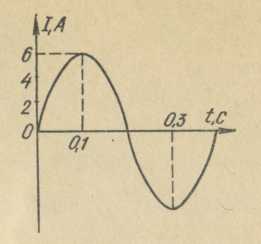 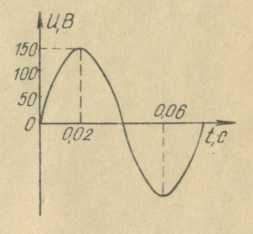 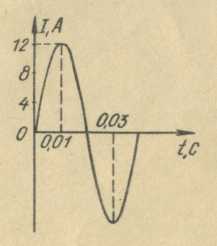 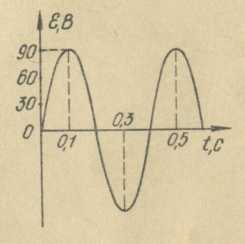 11. По графику, изображенному на рисунке, определите амплитуду ЭДС, период и частоту ЭДС. Напишите уравнение ЭДС.12. Значение силы тока, измеренное в амперах, задано уравнениемi= 0,28 sin50∏t, где t выражено в секундах. Определите амплитуду силы тока, частоту и период.13.Значение ЭДС, измеренное в вольтах, задано уравнением е= 50 sin5∏t,где t выражено в секундах. Определите амплитуду ЭДС, период и частоту.14.Амплитуда ЭДС переменного тока с частотой 50 Гц равна 100 В.Каковы значения ЭДС через 0,0025 и 0,005 с, считая от начала периода?15.Значение напряжения, измеренное в вольтах, задано уравнениемU= 120 cos 40∏t ,где t выражено в секундах. Чему равна амплитуда напряжения, период и частота?16.Мгновенное значение силы переменного тока частотой 50 Гц равно 2 А для фазы ∏/4рад. Какова амплитуда силы тока?Найдите мгновенное значение силы тока через 0,015 с, считая от начала периода.17.Мгновенное значение ЭДС переменного тока для фазы 60° равно 120 В. Какова амплитуда ЭДС? Чему равно мгновенное значение ЭДС через 0,25 с, считая от начала периода? Частота тока 50 Гц.Индуктивное и ёмкостное сопротивления18.Каково индуктивное сопротивление проводника с индуктивностью 0,05 Гн в цепи переменного тока частотой 50 Гц?19.Определите емкость конденсатора, сопротивление которого в цепи переменного тока частотой 50 Гц равно 103 Ом.20.В цепь переменного тока с действующим значением напряжения 220 В включено активное сопротивление 50 Ом. Найдите действующее и амплитудное значения силы тока.21.Индуктивное сопротивление катушки 80 Ом. Определите индуктивность катушки, если циклическая частота переменного тока 1000 Гц.22.Индуктивность и емкость в цепи переменного тока соответственно равны 0,1 Гн и 1 мкФ. Найдите отношение индуктивного сопротивления к емкостному при частоте 5 кГц.23.Определите период переменного тока, для которого конденсатор емкостью 2 мкФ представляет сопротивление 8 Ом.24. Какое количество теплоты выделится в 1 мин в электрической плитке с активным сопротивлением 30 Ом, если плитка включена в сеть переменного тока, напряжение которого, измеренное в вольтах, изменяется со временем по закону U= 180 sinωt?25. К городской сети подключена цепь, состоящая из последовательно включенных резистора с активным сопротивлением 150 Ом и конденсатора емкостью 50 мкФ. Определите амплитудное значение силы тока в цепи, если действующее значение напряжения в сети 120 В.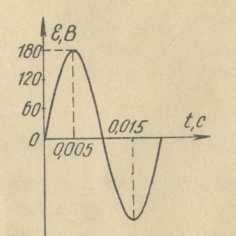 Мощность переменного тока26. Ваттметр, включенный в сеть переменного тока, отмечает мощность 650 Вт. Правильно ли показание ваттметра, если напряжение в сети 120 В, сила тока 6 А и cosφ = 0,85?27. Определите коэффициент мощности, если при включении электродвигателя в сеть переменного тока вольтметр показал 220 В, амперметр 4 А, а ваттметр 600 Вт.28. Какова активная мощность, развиваемая генератором во внешней цепи, если напряжение на зажимах генератора переменного тока равно 220 В, сила тока во внешней цепи равна  10 А и cosφ = 0,8?29. С каким коэффициентом мощности работает двигатель, включенный в сеть переменного тока с напряжением 120 В и силой тока 8 А, если показание ваттметра равно 600 Вт?30. Коэффициент мощности работающего электродвигателя 0,8. Найдите значение силы тока, если электродвигатель, включенный в данную сеть, потребляет мощность 8 кВт, а напряжение в сети 380 В.31. Активная мощность в цепи переменного тока равна 40 Вт, cosφ= 0,2, сила тока 1 А. Определите напряжение в данной цепи.Трансформатор32.Трансформатор повышает напряжение с 220В до 660В и содержит в первичной обмотке 850витков. Определите коэффициент трансформации и число витков во вторичной обмотке. В какой обмотке сила тока больше?       33.  Сила тока в первичной обмотке трансформатора 0,5 А, напряжение на ее концах 220 В. Сила тока во вторичной обмотке 9 А, а напряжение на ее концах — 10 В. Определите КПД трансформатора.34.Первичная обмотка понижающего трансформатора  с коэффициентом трансформации 5 включена в сеть с напряжением 220 В.Определите напряжение на зажимах вторичной обмотки.35. Напряжение на зажимах вторичной обмотки понижающего трансформатора 60 В, сила тока во вторичной цепи 40 А. Первичная обмотка включена в цепь с напряжением 240 В. Найдите у силу тока в первичной обмотке трансформатора.36. Трансформатор имеет коэффициент трансформации 20. Напряжение на первичной обмотке 120 В. Определите напряжение на вторичной обмотке и число витков в ней, если первичная обмотка имеет 200 витков.37. Первичная обмотка силового трансформатора для питания цепей радиоприемника имеет 1200 витков. Какое количество витков должна иметь вторичная обмотка трансформатора для питания кенотрона (необходимое напряжение 3,5 В)? Напряжение в сети 120 В. 38. Двухпроводная линия длиной 800 м от понижающего трансформатора выполнена медным проводом сечением 20 мм2. Приемники энергии потребляют 2,58 кВт при напряжении 215 В. Определите напряжение на зажимах трансформатора и потерю мощности в проводах линии.Что произойдет, если трансформатор, рассчитанныйнанапряжение первичной цепи 127 В, включить в цепь постоянного тока того же напряжения? Почему к. п. д. у трансформатора значительно выше, чем у электродвигателя?Повышающий трансформатор работает от сети с напряжением U1= 120 В. Число витков в первичной обмоткеn1=90. Определить коэффициент трансформации k и число витков n2во вторичной обмотке, если при холостом ходетрансформатора напряжение на ее зажимах U2=3000 В.Для определения числа витков в первичной и вторичной обмотках трансформатора поверх вторичной обмотки намотали n3=80 витков провода и после включения первичной обмотки в цепь с напряжением U1=220 В с помощью вольтметра определили напряжение на концах измерительной обмотки (U3=20 В) и на концах вторичной обмотки (U2=36 В). Определить число витков в первичной (n1) и во вторичной (n2) обмотках. Чему равен коэффициент трансформации?Если на первичную обмотку трансформатора подается напряжение 220 В, то на вторичной обмотке при холостом ходе получается напряжение 130 В. Число витков в первичной обмотке равно 400. Определить число витков во вторичной обмотке, если поток рассеяния составляет 3,8 %.Коэффициент трансформации равен 20. Какая обмотка трансформатора — первичная или вторичная — должна иметь большее сечение проводов? Почему?Сила тока в первичной обмотке трансформатора равна 4,8 А, напряжение на ее зажимах составляет 127 В. Сила тока во вторичной обмотке равна 2,5 А при напряжении на ее зажимах 220 В. Определить к. п. д. трансформатора при коэффициенте мощности, равном единице.Первичная обмотка трансформатора, включенного в цепь переменного тока с напряжением 220 В, имеет 1500 витков. Определить число витков во вторичной обмотке, если она должна питать цепь с напряжением 6,3 В при силе тока 0,50 А. Нагрузка активная. Сопротивление вторичной обмотки равно 0,20 Ом. Сопротивлением первичной обмотки пренебречь.На первичную обмотку трансформатора подается напряжение 3,5 кВ. Его вторичная обмотка соединена подводящими проводами с потребителем, у которого напряжение равно 220 В, а потребляемая мощность составляет 25 кВт при коэффициенте мощности, равном 1. Определить сопротивление подводящих проводов, если коэффициент трансформации равен 15. Чему равна сила тока в первичной обмотке трансформатора? Сопротивлением вторичной обмотки пренебречь.В повышающем трансформаторе с коэффициентом трансформации 0,50 напряжение на нагрузке, включенной в цепь вторичной обмотки, равно 216 В. Нагрузка чисто активная, ее сопротивление равно 10,8 Ом. Определить напряжение в первичной обмотке трансформатора, силу тока в ней и к. п. д. трансформатора. Сопротивление вторичной обмотки равно 0,20 Ом. Сопротивлением подводящих проводов пренебречь.В первичной обмотке трансформатора, включенной в сеть с напряжением 380 В, содержится 1320 витков. Во вторичную цепь включена активная нагрузка, потребляющая мощность 360 Вт. Принимая сопротивление нагрузки равным 3,6 Ом и сопротивление вторичной обмотки равным 0,20 Ом, определить э. д. с. индукции во вторичной обмотке и число витков в ней, силу тока в первичной обмотке, к. п. д. трансформатора. Считать коэффициент мощности равным единице.В трансформаторе с сердечником, поперечное сечение которого везде одинаково, на первичную обмотку (n=100 витков) подано напряжение    200 В. Каково напряжение на вторичной обмотке (n=200 витков)?В конце линии переменного тока, сопротивление которой равно        Rл=12 Ом, установлен понижающий трансформатор с коэффициентом трансформации k=20. Потребитель получает со вторичной обмотки активную мощность Р2=21 кВт при силе тока I2=60 А. Определить к. п. д. трансформатора, если напряжение в начале линии U=7,2 кВ, а потери мощности в первичной обмотке ничтожно малы. Нагрузка во вторичной цепи чисто активная.Электромагнитные волныДиапазон каких радиоволн может принимать радиоприемник, если емкость конденсатора его колебательного контура изменяется от 30 до 300 пФ, а индуктивность катушки — от 40 до 100 мкГн? Передатчик, установленный на борту космического корабля «Восток», работал на частоте 20 МГц. Определите длину и период излучаемых им радиоволн. Радиоприемник работает в диапазоне от 20 до 40 МГц. Емкость конденсатора его колебательного контура может изменяться от 50 до 600 пФ. Как изменяется индуктивность его катушки? Радиоприемник может принимать радиоволны в диапазоне от 3 до 50 МГц. Индуктивность катушки его колебательного контура может изменяться от 5 до 2 мкГн. В каких пределах изменяется емкость конденсатора колебательного контура этого радиоприемника?Определите период и частоту радиопередатчика, работающего на волне длиной 30 м.Определите частоту и длину волны радиопередатчика, если период его электрических колебаний равен 10 -6 с.